ВЛАДИМИР СЕРГЕЕВИЧ КНЯЗЕВСКИЙ(06.09.1923 – 11.07.2002)В.С.Князевский – доктор экономических наук, профессор – один из основателей ростовской школы статистиков. Он - автор свыше ста научных и учебно-методических работ, объемом более 300 печатных листов. В сфере его научных интересов находились проблемы занятости и трудовых ресурсов, движения населения, высшего образования, теории принятия решений в условиях риска и неопределенности.  За боевые заслуги перед Родиной В.С.Князевский награжден орденами Красной Звезды, Отечественной войны I степени и пятнадцатью медалями. За развитие науки и подготовку экономистов высшей квалификации профессору В.С.Князевскому в 1967 году вручен орден Знак Почета, а в 1981 году – орден Дружбы народов. Внесен в «Золотую книгу Почета» РГЭУ (РИНХ), награжден медалью «Заслуженный работник университета» за № 001. Владимир Сергеевич Князевский – участник, инвалид Великой Отечественной войны. Выпускник военного училища, 18-летним он начал службу в 1942 году в звании лейтенанта на Северо-Западном фронте. Служил командиром взвода разведки отдельного минометного дивизиона, затем - начальником разведки, командиром дивизиона. Неоднократно был ранен, в 1944  году капитан В.С.Князевский после тяжелого ранения лишился ноги.В октябре 1944 года Владимир Сергеевич, инвалид Великой Отечественной войны, стал студентом Ростовского финансово-экономического института, ныне – Ростовского государственного экономического университета (РИНХ), с отличием окончил его в 1948 году. Сразу по окончании вуза был принят в аспирантуру при кафедре статистики  и успешно защитил в 1953 году кандидатскую диссертацию «Статистическое изучение динамики производительности труда», а в 1966 году – докторскую диссертацию «Проблемы статистического изучения факторов производительности труда». Обе диссертации были защищены в Московском экономико-статистическом институте (МЭСИ).До самой смерти жизнь Владимира Сергеевича Князевского связана с РГЭУ(РИНХ).  Он начинал свой путь в вузе ассистентом, а закончил всеми уважаемым заслуженным профессором. В 1953-1969 гг. занимал должность декана финансово-экономического факультета, с 1969 по 1974 год был проректором по учебной и проректором по научной работе, в 1970-1996 гг. возглавлял кафедру Общей теории и математической статистики (ныне - Математической статистики, эконометрики и актуарных расчетов). С 1985 по 2000 год являлся заместителем председателя Совета по защите докторских и кандидатских диссертаций. Под его руководством подготовлено более 30 кандидатов и докторов наук.   Широк круг научных интересов профессора В.С. Князвского. Ему удалось создать свою оригинальную научную школу по изучению проблем высшей школы.  Многочисленные ученики Владимира Сергеевича защитили диссертации по проблемам высшего образования. Областью научных интересов В.С. Князвского в последние годы была теория принятия оптимальных решений в условиях риска и неопределенности.В.С. Князвский 15 лет руководил коллективом преподавателей ростовских вузов, занимавшихся в соответствии с координационными планами НИР Минвуза СССР проблематикой высшей школы, совместно с НИИ ВШ. В этот период им был проведен ряд всесоюзных и региональных конференций по проблемам высшего образования. В 1984 году он создал группу по изучению использования трудовых ресурсов Ростовской области. В настоящее время эта группа продолжает заниматься изучением регионального рынка труда и занятости населения.По заданию администрации области профессор В.С. Князвский в 1994 году разрабатывал социально-экономический прогноз развития Ростовской области. Владимир Сергеевич Князевский - известный в России и зарубежом ученый,  педагог, руководитель остался в памяти принципиальным и честным, глубоко эрудированным, разносторонне одаренным и талантливым человеком, заслужившим громадный авторитет. Его студентам запомнились замечательные лекции, умение держаться, просто говорить о сложном, требовательность и справедливость. Ученики отмечают глубину его научной мысли, умение внушить уверенность в своих силах, уважение к чужому мнению, коллеги – его стремление к познанию нового, дар научного предвидения, талант педагога, ученого, руководителя. Его отличали невероятный оптимизм, сила духа, чувство юмора, тонкая душевная организация, любознательность. Всей своей жизнью В.С. Князевский заслужил того, чтобы остаться в памяти потомков.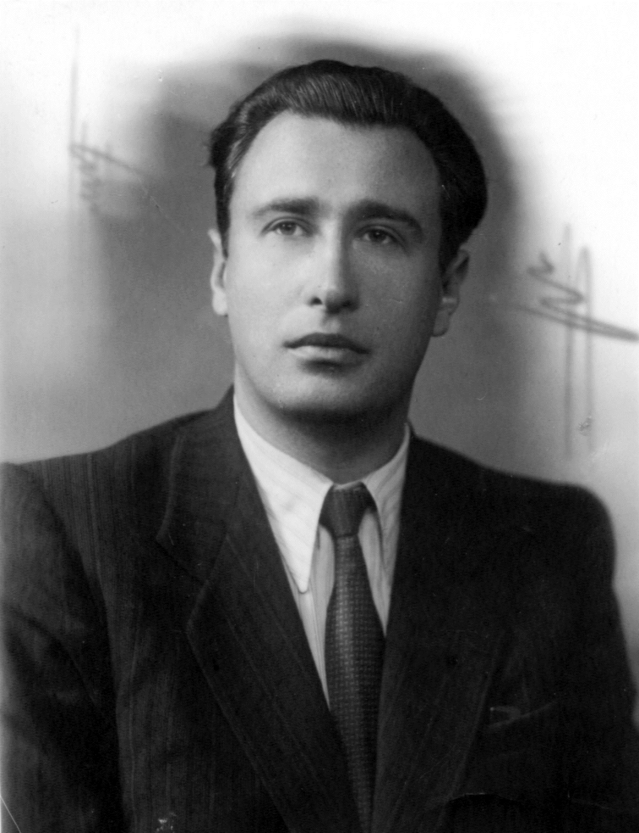 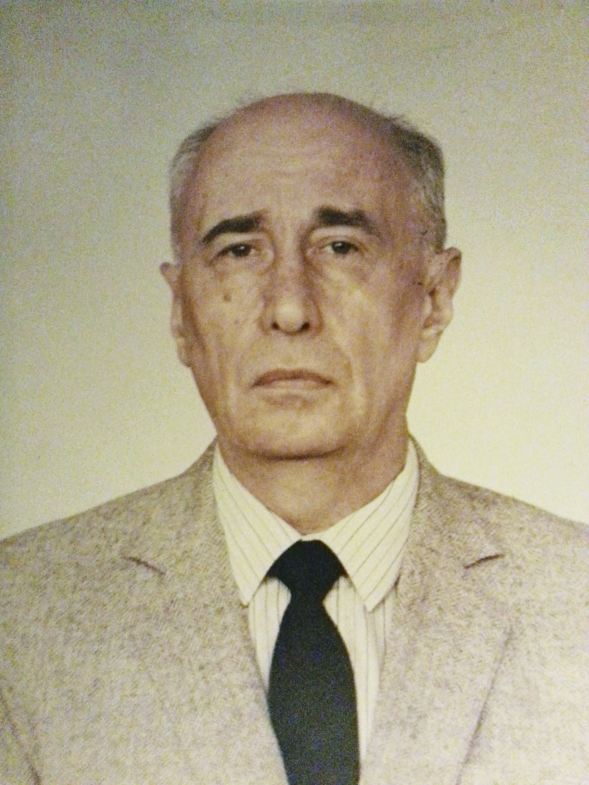 